Via E-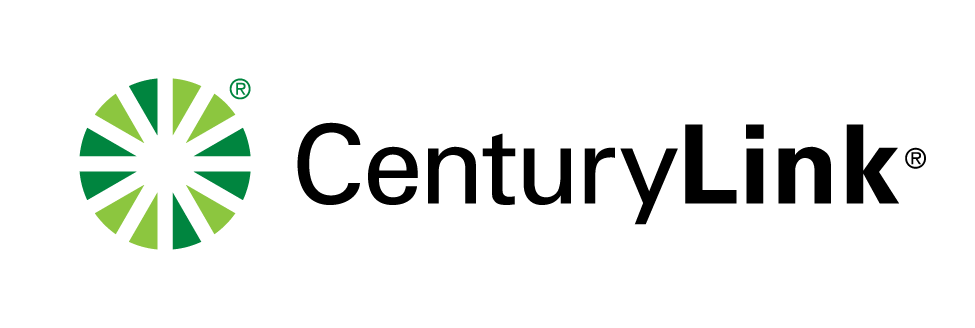 March 22, 2016Ms. Betty McCauley, Docketing DivisionPublic Utilities Commission of , 13th FloorRe:	United Telephone Company of Ohio d/b/a CenturyLink 	Case No. 90-5041-TP-TRF and Case No. 16-0636-TP-ZTADear Ms. McCauley:Enclosed is the final tariff sheet in the above referenced case numbers for United Telephone Company of Ohio d/b/a CenturyLink.  The following tariff sheet is enclosed:Section 2, Third Revised Sheet 3This filing establishes the maximum rates that are currently allowed under OAC 4901:1-6-14.   These maximum rates should have been adjusted when individual line rates were increased effective April 1, 2015 under 15-0600-TP-ZTA.  These revisions do not impact customers or the rates currently in effect.The issue and effective dates of the final tariff sheet are March 22, 2016.  If you have any questions regarding this filing, please call me or Mr. Joshua Motzer at (614) 221-5354.Sincerely,Zarneisha Dixon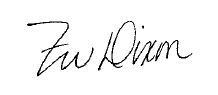 Enclosurescc:  Joshua Motzer, CenturyLinkOH 16-04ZARNEISHA DIXONCenturyLink Regulatory Operations Analyst - TariffsZarneisha.Dixon@Centurylink.com100 CenturyLink Dr.Monroe, LA 71203Mailstop: 4TS194Tel: (318) 340-5938